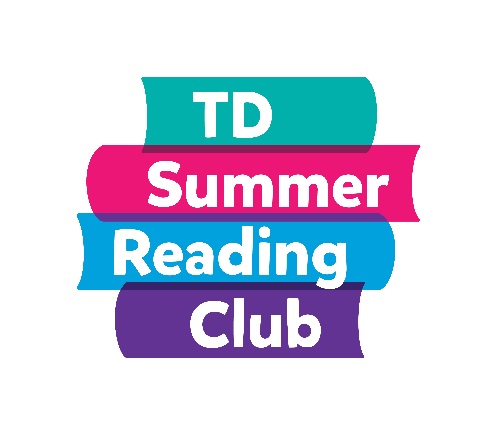 Colouring PagesDescriptionPrint and colour the illustrations by Dave WhamondLinkDownload the Colouring PagesTiny URL for Sharinghttps://tinyurl.com/shs6t7bSports JerseysDescriptionDesign your own hockey, basketball or lacrosse jersey using the templates providedLinkDownload the Sports Jerseys templateTiny URL for Sharinghttps://tinyurl.com/sxa26xgFlextangleDescriptionColour and fold your very own flextangleLinkDownload the Flextangle templateTiny URL for Sharinghttps://tinyurl.com/wfkapl3Tangram Puzzle ArtDescriptionUse tangram shapes to create a unique piece of artLinkDownload the Tangram Puzzle Art templateTiny URL for Sharinghttps://tinyurl.com/vw4wqywPaper PlanesDescriptionMake paper planes and test how far they can glide through the airLinkDownload the Paper Planes templateTiny URL for Sharinghttps://tinyurl.com/sjs2lp3Coding a MazeDescriptionLearn the basics of coding language as you guide a small figurine through a paper maze, and then try out your new coding skills on the computerLinkDownload the Coding a Maze instructions and templatesTiny URL for Sharinghttps://tinyurl.com/uor9l3cPhoto PropsDescriptionCreate your own photo props and cheer your team onLinkDownload the Photo Props templateTiny URL for Sharinghttps://tinyurl.com/wos8jpmMonster AthletesDescriptionCreate a popsicle stick monster athleteLinkDownload the Monster Athletes instructionsTiny URL for Sharinghttps://tinyurl.com/rz3kgseWord Searches and CrosswordsDescriptionPrint and complete word searches and a crossword puzzleLinkDownload the Word Searches and CrosswordTiny URL for Sharinghttps://tinyurl.com/w9mqoshWord GamesDescriptionA collection of word gamesLinkDownload the instructions for the Word GamesTiny URL for Sharinghttps://tinyurl.com/r9kbxwrSafe CrackerDescriptionA pencil-and-paper game where one player tries to guess a secret four-digit codeLinkDownload the Safe Cracker instructionsTiny URL for Sharinghttps://tinyurl.com/u5klre9Go-MokuDescriptionA pencil-and-paper game where players attempt to get five in a row before their opponentLinkDownload the Go-Moku templateTiny URL for Sharinghttps://tinyurl.com/wr3w53oIt’s a Line UpDescriptionA pencil-and-paper game where players need to create four in a row before their opponentLinkDownload the It’s a Line Up templateTiny URL for Sharinghttps://tinyurl.com/vhv8nfySnakeDescriptionA pencil-and-paper game where players try to avoid closing a box, which represents a snake biting its own tailLinkDownload the Snake templateTiny URL for Sharinghttps://tinyurl.com/tw6xfsgDots and BoxesDescriptionA pencil-and-paper game where players take turns trying to form squares by joining dots on a gridLinkDownload the Dots and Boxes templateTiny URL for Sharinghttps://tinyurl.com/ueyoc3a